		Définir une « AILETTE SPIRALEE en M ou Multi-boucle »Vos coordonnées  Vous désirez :     Qté Puissance :  W – Tension :  V – Charge spécifiques (Cs)  W/cm²Température de travail :   utilisation : ConnexionsØ du tube     			Lg tube (A) 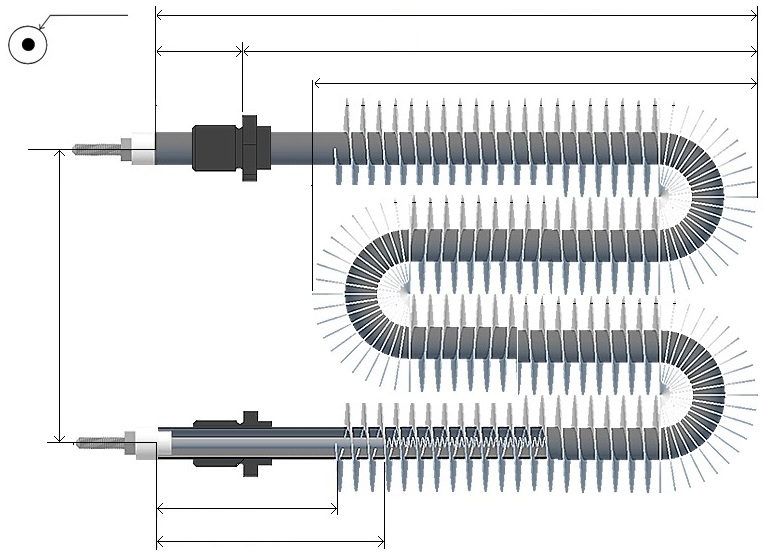 			D : 			Lg portée de joint (P) 									Lg boucle (B) 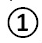 Entraxe   (Ea) 														Nombre de  													boucle 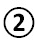 			Lg du feuillard (F)   			Ø des ailettes   Matière INOX			Non chauffant (NC) Raccord  matière 						Les options et accessoires :Tiges filetées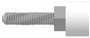  Bornes plates        à étrier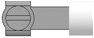  Cosses faston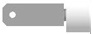  Câble haute T°      Lg 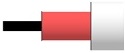  Câble étanche      Lg 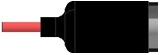  Guide d’extrémité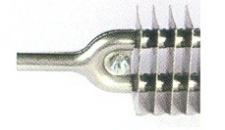  Patte de fixation       murale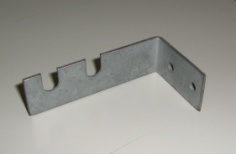  Patte de fixation       au sol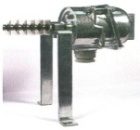  Boitier de        raccordement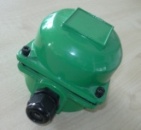  Thermostatplage T° 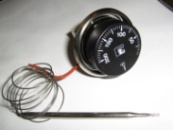 